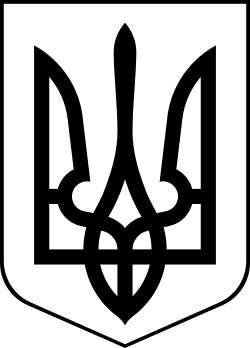 УкраїнаМЕНСЬКА МІСЬКА РАДАЧернігівська область(друга сесія восьмого скликання) РІШЕННЯ30 грудня 2020 року	№141Про прийняття майна, що перебуває на балансі КП«Менарайкомунпослуга» Менської районної ради	Розглянувши акт приймання-передачі, поданий комісією з прийому-передачі майна спільної власності сіл, селищ, міста Менського району, створеної розпорядженням Менського міського голови Примакова Г.А. від 14.09.2020 року № 240 «Про створення комісії по прийому-передачі майна», враховуючи рішення Менської районної ради від 21 серпня 2020 року № 539 «Про безоплатну передачу майна із спільної власності територіальних громад сіл, селищ, міста Менського району у комунальну власність Менської об’єднаної територіальної громади», керуючись ст.ст.26,60 Закону України «Про місцеве самоврядування в Україні», Менська міська радаВИРІШИЛА:Включити до переліку майна об’єктів комунальної власності Менської міської територіальної громади майно, що перебуває на балансі Комунального підприємства «Менарайкомунпослуга» Менської районної ради, та розташоване у населених пунктах Менської територіальної громади з 01.01.2021 року відповідно до додатку до даного рішення - додається.Передати в господарське відання КП «Менакомунпослуга» Менської міської ради зазначене вище майно.Контроль за виконанням цього рішення покласти на постійну комісію з питань житлово-комунального господарства та комунальної власності Менської міської ради. Міський голова	Г.А.  Примаков Додаток до рішення 2 сесії Менської міської ради восьмого скликання від 30.12.2020 року №141 «Про прийняття майна, що перебуває на балансі КП Менарайкомунпослуга» Менської районної ради»Перелік майна, яке передається безоплатно із спільної власності територіальних громад сіл, селищ, міста Менського району у комунальну власність Менської об’єднаної територіальної громади №з/пНайменуванняКількість Одиниця виміруБалансова (залишкова) вартість, грнм.Менам.Менам.Менам.Менам.Мена1площадка під контейнер8шт.13920,002металевий контейнер для збору ТПВ8шт.7992,003дерев’яний контейнер для збору ТПВ8шт.1404,004металевий контейнер для вторинної сировини3шт.54,97,505ручний гідравлічний MSE візок, тип рокла 2500 кг1шт.4434,446штабелер гідравлічний 2000 кг, підйом 1,6 м1шт.15761,667прес гідравлічний для промислових відходів «ПДО-1,5 Ц»1шт.16800,00с.Величківкас.Величківкас.Величківкас.Величківкас.Величківка1площадка під контейнер 2шт.3480,002металевий контейнер для збору ТПВ  2шт.1998,003дерев’яний контейнер для збору ТПВ2шт.351,004контейнер для вторинної сировини1шт.1750,005контейнер для вторинної сировини1шт.350,00с.Дяговас.Дяговас.Дяговас.Дягова1площадка під контейнер2шт.3480,002металевий контейнер для збору ТПВ  2шт.1998,003дерев’яний контейнер для збору ТПВ2шт.351,004контейнер для вторинної сировини3шт.5100,005контейнер для вторинної сировини3шт.950,00с.Киселівкас.Киселівкас.Киселівкас.Киселівкас.Киселівка1площадка під контейнер2шт.3480,002металевий контейнер для збору ТПВ2шт.1998,003дерев’яний контейнер для збору ТПВ2шт.351,004контейнер для вторинної сировини2шт.3665,005контейнер для вторинної сировини2шт.700,00с.Куковичіс.Куковичіс.Куковичіс.Куковичіс.Куковичі1площадка під контейнер2шт.3480,002металевий контейнер для збору ТПВ2шт.1998,003дерев’яний контейнер для збору ТПВ2шт.351,004контейнер для вторинної сировини1шт.1700,005контейнер для вторинної сировини1шт.350,00смт Макошинесмт Макошинесмт Макошинесмт Макошинесмт Макошине1площадка під контейнер4шт.6960,002металевий контейнер для збору ТПВ4шт.3996,003дерев’яний контейнер для збору ТПВ4шт.702,004контейнер для вторинної сировини1шт.1700,005контейнер для вторинної сировини3шт.4655,406контейнер для вторинної сировини4шт.1400,00с.Феськівкас.Феськівкас.Феськівкас.Феськівкас.Феськівка1площадка під контейнер2шт.3480,002металевий контейнер для збору ТПВ2шт.1998,003дерев’яний контейнери для збору ТПВ2шт.351,00